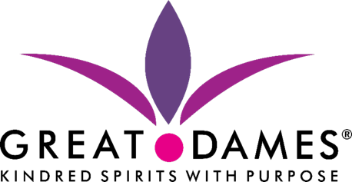 Great Dames Story Submission TemplateShare Your Story (below)Submit your story to: Info@Great-Dames.comName:Email:Cell Phone #:Cell Phone #:Website (if applicable):Website (if applicable):Website (if applicable):